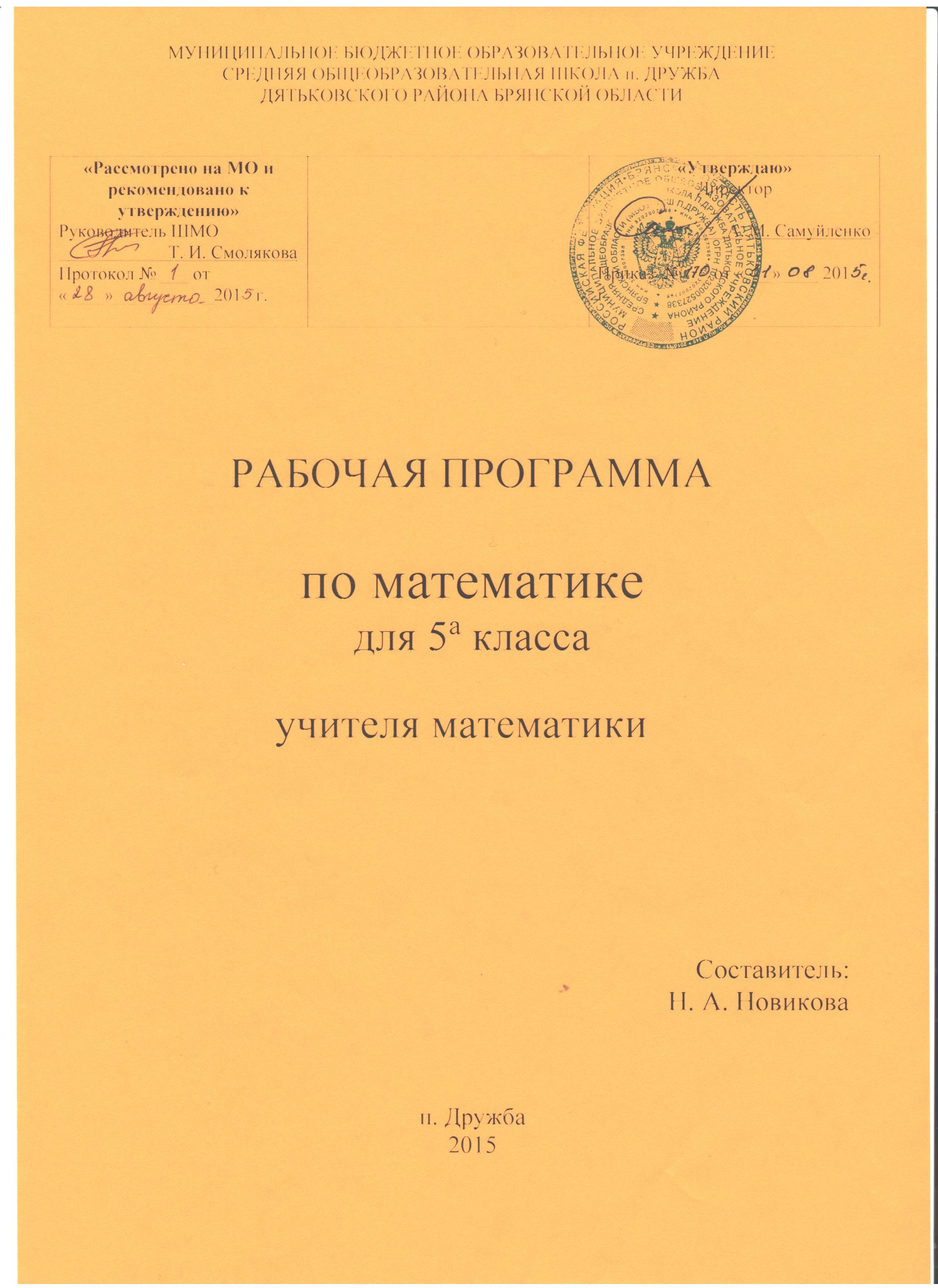 2.1.2. Пояснительная записка  Программа составлена на основе Федерального государственного образовательного стандарта основного общего образования, примерной программы основного общего образования, примерной программы основного общего образования по математике, федерального перечня учебников, рекомендованных или допущенных к использованию в образовательном процессе в образовательных учреждениях, базисного учебного плана и учебного плана школы, «Математика. Сборник рабочих программ 5 – 6 классы», - М.Просвещение, 2016. Составитель Т. А. Бурмистрова            Программа опирается на УМК:- Учебник для учащихся 5 класса общеобразовательных учреждений под редакцией коллектива авторов:  С.М. Никольский, М.К. Потапов, Н.Н. Решетников, А.В. Шевкин "Математика 5", издательство "Просвещение", г. Москва, 2016г;Цели: овладение системой математических знаний и умений, необходимых для применения в практической деятельности, изучения смежных дисциплин, продолжения образования;интеллектуальное развитие, формирование качеств личности, необходимых человеку для полноценной жизни в современном обществе, свойственных математической деятельности: ясности и точности мысли, критичности мышления, интуиции, логического мышления, элементов алгоритмической культуры, пространственных представлений, способности к преодолению трудностей;формирование представлений об идеях и методах математики как универсального языка науки и техники, средства моделирования явлений и процессов;воспитание культуры личности, отношения к математике как к части общечеловеческой культуры,  формирование понимания значимости математики для научно-технического прогресса.Задачи:приобретение математических знаний и умений;овладение обобщёнными способами мыслительной, творческой деятельности;освоение компетенций (учебно-познавательной, коммуникативной, рефлексивной, личностного саморазвития, информационно-технологической, ценностно-смысловой).2.1.3. Общая характеристика учебного предмета Курс математики 5 класса включает основные содержательные линии:       Арифметика;       Элементы алгебры;       Элементы геометрии;Вероятность и статистика;Множества;Математика в историческом развитии.«Арифметика» служит фундаментом для дальнейшего изучения математики и смежных дисциплин, способствует развитию вычислительных навыков, логического мышления, умения планировать и осуществлять практическую деятельность, необходимую в повседневной жизни.«Элементы алгебры» показывают применение букв для обозначения чисел, для нахождения неизвестных компонентов арифметических действий, свойств арифметических действий, систематизируют знания о математическом языке.«Элементы геометрии» способствуют формированию у учащихся первичных о геометрических абстракциях реального мира, закладывают основы формирования правильной геометрической речи.«Вероятность и статистика» способствуют формированию у учащихся функциональной грамотности, умения воспринимать и критически анализировать информацию, понимать вероятностный характер многих реальных зависимостей, обогащается представление о современной картине мира.«Множества» способствуют овладению учащимися некоторыми элементами универсального математического языка.«Математика в историческом развитии» способствует созданию общекультурного, гуманитарного фона изучения математики. 2.1.4. Описание места учебного предмета в учебном планеСогласно Федеральному базисному учебному плану для образовательных учреждений Российской Федерации на изучение математики на ступени основного общего образования отводится не менее 875 ч из расчета 5 ч в неделю с 5 по 9 класс. Базисный учебный план  на изучение математики в 5 классе основной школы отводит 5 часов в неделю, всего 175 уроков. Рабочая программа для 5 класса рассчитана на 5 часов в неделю, всего 175 часов.           В течение года планируется провести 8 тематических контрольных работ и 1 итоговая.2.1.5. Личностные, метапредметные и предметные результаты освоения учебного предметаПрограмма позволяет добиваться следующих результатов освоения образовательной программы основного общего образования:личностные:ответственного отношения к учению, готовности и способности обучающихся к саморазвитию и самообразованию на основе мотивации к обучению и познанию;формирования коммуникативной компетентности в общении и сотрудничестве со сверстниками, старшими и младшими в образовательной, учебно-исследовательской, творческой и других видах деятельности;умения ясно, точно, грамотно излагать свои мысли в устной и письменной речи, понимать смысл поставленной задачи, выстраивать аргументацию, приводить примеры и контрпримеры;первоначального представления о математической науке как сфере человеческой деятельности, об этапах её развития, о её значимости для развития цивилизации;критичности мышления, умения распознавать логически некорректные высказывания, отличать гипотезу от факта;креативности мышления, инициативы, находчивости, активности при решении арифметических задач;умения контролировать процесс и результат учебной математической деятельности;формирования способности к эмоциональному восприятию математических объектов, задач, решений, рассуждений;метапредметные:способности самостоятельно планировать альтернативные пути достижения целей, осознанно выбирать наиболее эффективные способы решения учебных и познавательных задач;умения осуществлять контроль по образцу и вносить необходимые коррективы;способности адекватно оценивать правильность или Ошибочность выполнения учебной задачи, её объективную трудность и собственные возможности её решения;умения устанавливать причинно-следственные связи; строить логические рассуждения, умозаключения (индуктивные, дедуктивные и по аналогии) и выводы; умения создавать, применять и преобразовывать знаково-символические средства, модели и схемы для решения учебных и познавательных задач;развития способности организовывать учебное сотрудничество и совместную деятельность с учителем и сверстниками: определять цели, распределять функции и роли участников, взаимодействовать и находить общие способы работы; умения работать в группе: находить общее решение и разрешать конфликты на основе согласования позиций и учёта интересов; слушать партнёра; формулировать, аргументировать и отстаивать своё мнение;формирования учебной и общепользовательской компетентности в области использования информационно-коммуникационных технологий (ИКТ-компетентностей);8) первоначального представления об идеях и о методах математики как об универсальном языке науки и техники;развития способности видеть математическую задачу в других дисциплинах, в окружающей жизни;умения находить в различных источниках информацию, необходимую для решения математических проблем, и представлять её в понятной форме; принимать решение в условиях неполной и избыточной, точной и вероятностной информации;умения понимать и использовать математические средства наглядности (рисунки, чертежи, схемы и др.) для иллюстрации, интерпретации, аргументации;умения выдвигать гипотезы при решении учебных задач и понимания необходимости их проверки;понимания сущности алгоритмических предписаний и умения действовать в соответствии с предложенным алгоритмом;умения самостоятельно ставить цели, выбирать и создавать алгоритмы для рещения учебных математических проблем;способности планировать и осуществлять деятельность, направленную на решение задач исследовательского характера;предметные: умения работать с математическим текстом (структурирование, извлечение необходимой информации), точно и грамотно выражать свои мысли в устной и письменной речи, применяя математическую терминологию и символику, использовать различные языки математики (словесный, символический, графический), развития способности обосновывать суждения, проводить классификацию;владения базовым понятийным аппаратом: иметь представление о числе, дроби, процентах, об основных геометрических объектах (точка, прямая, ломаная, угол, многоугольник, многогранник, круг, окружность, шар, сфера и пр.), формирования представлений о статистических закономерностях в реальном мире и различных способах их изучения;умения выполнять арифметические преобразования рациональных выражений, применять их для решения учебных математических задач и задач, возникающих в смежных учебных предметах;умения пользоваться изученными математическими формулами,"знания основных способов представления и анализа статистических данных; умения решать задачи с помощью перебора всех возможных вариантов;умения применять изученные понятия, результаты и методы при решении задач из различных разделов курса, в том числе задач, не сводящихся к непосредственному применению известных алгоритмов.2.1.6. Содержание учебного предметаНатуральные числа и ноль (46 ч.)Десятичная система счисления. Римская нумерация. Ряд натуральных чисел. Десятичная запись, сравнение, сложение и вычитание натуральных чисел. Законы сложения. Умножение, законы умножения. Степень с натуральным показателем. Деление нацело, деление с остатком. Числовые выражения. Решение текстовых задач.Измерение величин (30 ч.)Прямая, луч, отрезок. Измерение отрезков и единицы длины. Представление натуральных чисел на координатном луче. Окружности и круг, сфера и шар. Углы, измерение углов. Треугольник, прямоугольник, квадрат, прямоугольный параллелепипед. Площадь прямоугольника, объем прямоугольного параллелепипеда. Единицы массы, времени. Решение текстовых задач.Делимость натуральных чисел (19ч.)Свойства и признаки делимости. Простые и составные числа. Делители натурального числа. Наибольший общий делитель, наименьшее общее кратное.Обыкновенные дроби (65ч.)Понятие дроби, равенство дробей (основное свойство дроби). Приведение дробей к общему знаменателю. Сравнение, сложение и вычитание любых дробей. Законы сложения. Умножение дробей, законы умножения. Деление дробей. Смешанные дроби и действия с ними. Представления дробей на координатном луче. Решение текстовых задач.Итоговое повторение курса математики (15ч.)Ряд натуральных чисел. Десятичная запись, сравнение, сложение и вычитание натуральных чисел. Законы сложения. Умножение, законы умножения. Степень с натуральным показателем. Деление нацело, деление с остатком. Числовые выражения. Решение текстовых задач. Обыкновенные дроби. Решение задач на движение по реке и совместную работу. Вычисление площади прямоугольник и объема прямоугольного параллелепипеда.Учебно-тематическое планирование2.1.7. Тематическое планирование2.1.8. Материально-техническое обеспечениеБиблиотечный фонд1.  Примерная основная образовательная программа образовательного учреждения. Основная школа. Москва «Просвещение» 20142. «Математика. Сборник рабочих программ 5 – 6 классы», - М.Просвещение, 2011. Составитель Т. А. Бурмистрова. Математика. 5 класс: учебник для  общеобразовательных учреждений / [С.М.Никольский, М.К.Потапов, Н.Н.Решетников, А.В.Шевкин].- М.: Просвещение, 2014.Математика: Дидактические материалы для 5 кл./ М.К.Потапов, А.В.Шевкин. – М.: Просвещение, 2014.Математика. Рабочая тетрадь .5 класс 1ч. и 2 ч. /М.К.Потапов, А.В.Шевкин.-M.: Просвещение, 2014Печатные пособияТаблицы: «Основные свойства сложения и умножения», «Виды треугольников», «Углы», «Прямая. Луч. Отрезок», «Виды треугольников».Информационные средстваМатематика. 5 класс: электронный учебник для  общеобразовательных учреждений / [С.М.Никольский, М.К.Потапов, Н.Н.Решетников, А.В.Шевкин].- М.: Просвещение, 2012.Математика: электронные дидактические материалы для 5 кл./ М.К.Потапов, А.В.Шевкин. – М.: Просвещение, 2012.Математика: электронная рабочая тетрадь .5 класс 1ч. и 2 ч. /М.К.Потапов, А.В.Шевкин.-M.: Просвещение, 2014.Математика 5 класс: тематические тесты/ С. Г. Журавлёв, В. В. Ермаков, Ю. В. Перепелкина - М.: Просвещение, 2013.Математика (приложение  к газете «1 сентября») с CD-дисками.Технические средства обученияКомпьютер, проектор, МФУ, интерактивная доска.2.1.9. Планируемые результаты изучения учебного предмета Рациональные числаУченик научится:1) понимать особенности десятичной системы счисления;2) владеть понятиями, связанными с делимостью натуральных чисел;3)  выражать числа в эквивалентных формах, выбирая наиболее подходящую в зависимости от конкретной ситуации;4) сравнивать и упорядочивать натуральные числа и обыкновенные дроби;5) выполнять вычисления с натуральными числами и обыкновенными дробями, сочетая устные и письменные приёмы вычислений, применение калькулятора;6) выполнять несложные практические расчёты.Ученик получит возможность:1) углубить и развить представления о натуральных числах и свойствах делимости;2)  научиться использовать приёмы, рационализирующие вычисления, приобрести привычку контролировать вычисления, выбирая подходящий для ситуации способ.Действительные числаУченик научится:- использовать начальные представления о множестве натуральных чисел;Ученик получит возможность:- развить представление о числе и числовых системах; о роли вычислений в человеческой практике;Измерения, приближения, оценкиУченик научится:- использовать в ходе решения задач элементарные представления, связанные с приближёнными значениями величин.Ученик получит возможность:1) понять, что числовые данные, которые используются для характеристики объектов окружающего мира, являются преимущественно приближёнными, что по записи приближённых значений, содержащихся в информационных источниках, можно судить о погрешности приближения;2) понять, что погрешность результата вычислений должна быть соизмерима с погрешностью исходных данных.Наглядная геометрияУченик научится:1) распознавать на чертежах, рисунках, моделях и в окружающем мире плоские и пространственные геометрические фигуры;2) распознавать развёртки куба, прямоугольного параллелепипеда;3) строить развёртки куба и прямоугольного параллелепипеда;4) определять по линейным размерам развёртки фигуры линейные размеры самой фигуры и наоборот;5) вычислять объём прямоугольного параллелепипеда.Ученик получит возможность:1) вычислять объёмы пространственных геометрических фигур, составленных из прямоугольных параллелепипедов;2) углубить и развить представления о пространственных геометрических фигурах;3) применять понятие развёртки для выполнения практических расчётов.№ п/пНаименование разделов и темВсего часов                  В  том     числе  на:                  В  том     числе  на:                  В  том     числе  на:     урокилабораторно-практические работыконтрольныеработы1.Натуральные числа и нуль464422.Изменение величин302823.Делимость натуральных чисел191814.Обыкновенные дроби656235.Повторение15141Итого:1751669№п/пНаименование раздела (темы), тема урокаКол-во часовДатаДатаОсновные виды деятельности учащихсяОсновные виды деятельности учащихся№п/пНаименование раздела (темы), тема урокаКол-во часовПланФактОсновные виды деятельности учащихсяОсновные виды деятельности учащихсяНатуральные числа и ноль (46 ч.)1Вводный инструктаж по технике безопасности. Ряд натуральных чисел102.09Преобразовывают  числовые выражения, знакомятся с понятиями: ряд натуральных чисел; наименьшее натуральное число, записывают последующие и предыдущие элементы натурального ряда, осуществляют сравнение и классификацию, учитывают разные мнения, оказывают в сотрудничестве необходимую взаимопомощьПреобразовывают  числовые выражения, знакомятся с понятиями: ряд натуральных чисел; наименьшее натуральное число, записывают последующие и предыдущие элементы натурального ряда, осуществляют сравнение и классификацию, учитывают разные мнения, оказывают в сотрудничестве необходимую взаимопомощь2Десятичная система записи натуральных чисел103.09Определяют разряд числа, знакомятся с понятиями многозначные числа, состав числа, записывают числа в виде разрядных слагаемых, решают логические задачи на запись натуральных чисел, самостоятельно контролируют своё время и управляют  им, аргументируют свою точку зрения.Определяют разряд числа, знакомятся с понятиями многозначные числа, состав числа, записывают числа в виде разрядных слагаемых, решают логические задачи на запись натуральных чисел, самостоятельно контролируют своё время и управляют  им, аргументируют свою точку зрения.3Решение упражнений по теме «Десятичная система записи натуральных чисел»104.09Определяют разряд числа, знакомятся с понятиями многозначные числа, состав числа, записывают числа в виде разрядных слагаемых, решают логические задачи на запись натуральных чисел, самостоятельно контролируют своё время и управляют  им, аргументируют свою точку зрения.Определяют разряд числа, знакомятся с понятиями многозначные числа, состав числа, записывают числа в виде разрядных слагаемых, решают логические задачи на запись натуральных чисел, самостоятельно контролируют своё время и управляют  им, аргументируют свою точку зрения.4Сравнение натуральных чисел107.09Знакомятся с понятиями больше, меньше, неравенство, равенство;сравнивают натуральные числа с помощью  натурального рада; записывают результаты сравнения с помощью знаков сравнения; записывают неравенства, используя буквенную запись; выделяют характерные причинно-следственные связи, строят речевое высказывание в устной форме, аргументируют свою точку зрения, реализуют основы исследовательской деятельности, оказывают в сотрудничестве необходимую взаимопомощьЗнакомятся с понятиями больше, меньше, неравенство, равенство;сравнивают натуральные числа с помощью  натурального рада; записывают результаты сравнения с помощью знаков сравнения; записывают неравенства, используя буквенную запись; выделяют характерные причинно-следственные связи, строят речевое высказывание в устной форме, аргументируют свою точку зрения, реализуют основы исследовательской деятельности, оказывают в сотрудничестве необходимую взаимопомощь5Решение упражнений по теме «Сравнение натуральных чисел»108.09Знакомятся с понятиями больше, меньше, неравенство, равенство;сравнивают натуральные числа с помощью  натурального рада; записывают результаты сравнения с помощью знаков сравнения; записывают неравенства, используя буквенную запись; выделяют характерные причинно-следственные связи, строят речевое высказывание в устной форме, аргументируют свою точку зрения, реализуют основы исследовательской деятельности, оказывают в сотрудничестве необходимую взаимопомощьЗнакомятся с понятиями больше, меньше, неравенство, равенство;сравнивают натуральные числа с помощью  натурального рада; записывают результаты сравнения с помощью знаков сравнения; записывают неравенства, используя буквенную запись; выделяют характерные причинно-следственные связи, строят речевое высказывание в устной форме, аргументируют свою точку зрения, реализуют основы исследовательской деятельности, оказывают в сотрудничестве необходимую взаимопомощь6Сложение. Законы сложения. Входной контроль 109.09Формулируют и записывают законы сложения, выполняют сложение с помощью натурального ряда, применяют законы сложения  рационализации вычислений к решению задач, аргументируют свою точку зрения, самостоятельно контролируют своё время и управляют имФормулируют и записывают законы сложения, выполняют сложение с помощью натурального ряда, применяют законы сложения  рационализации вычислений к решению задач, аргументируют свою точку зрения, самостоятельно контролируют своё время и управляют им7Решение упражнений по теме «Сложение. Законы сложения»110.09Формулируют и записывают законы сложения, выполняют сложение с помощью натурального ряда, применяют законы сложения  рационализации вычислений к решению задач, аргументируют свою точку зрения, самостоятельно контролируют своё время и управляют имФормулируют и записывают законы сложения, выполняют сложение с помощью натурального ряда, применяют законы сложения  рационализации вычислений к решению задач, аргументируют свою точку зрения, самостоятельно контролируют своё время и управляют им8Самостоятельная работа «Сложение натуральных чисел» 110.09Формулируют и записывают законы сложения, выполняют сложение с помощью натурального ряда, применяют законы сложения  рационализации вычислений к решению задач, аргументируют свою точку зрения, самостоятельно контролируют своё время и управляют имФормулируют и записывают законы сложения, выполняют сложение с помощью натурального ряда, применяют законы сложения  рационализации вычислений к решению задач, аргументируют свою точку зрения, самостоятельно контролируют своё время и управляют им9Вычитание натуральных чисел111.09Используют названия компонентов действия при вычитании, выполняют вычитание  с помощью натурального ряда, применяют вычитание к решению задач, проводят сравнение, владеют устной и письменной речью, осуществляют взаимный контрольИспользуют названия компонентов действия при вычитании, выполняют вычитание  с помощью натурального ряда, применяют вычитание к решению задач, проводят сравнение, владеют устной и письменной речью, осуществляют взаимный контроль10 Решение упражнений по теме «Вычитание натуральных чисел» 114.09Используют названия компонентов действия при вычитании, выполняют вычитание  с помощью натурального ряда, применяют вычитание к решению задач, проводят сравнение, владеют устной и письменной речью, осуществляют взаимный контрольИспользуют названия компонентов действия при вычитании, выполняют вычитание  с помощью натурального ряда, применяют вычитание к решению задач, проводят сравнение, владеют устной и письменной речью, осуществляют взаимный контроль11Решение задач по теме «Вычитание» 115.09Используют названия компонентов действия при вычитании, выполняют вычитание  с помощью натурального ряда, применяют вычитание к решению задач, проводят сравнение, владеют устной и письменной речью, осуществляют взаимный контрольИспользуют названия компонентов действия при вычитании, выполняют вычитание  с помощью натурального ряда, применяют вычитание к решению задач, проводят сравнение, владеют устной и письменной речью, осуществляют взаимный контроль12Решение текстовых задач   116.09Применяют методы решения задач, решают задачи с помощь схем и рассуждений, осуществляют выбор наиболее эффективных способов решения задач в зависимости от конкретных условий, грамотно оформляют решение задач, решают задачи с помощь схем и рассуждений, осуществляют  взаимный контроль, учитывают разные мнения и стремятся к координации различных позиций в сотрудничествеПрименяют методы решения задач, решают задачи с помощь схем и рассуждений, осуществляют выбор наиболее эффективных способов решения задач в зависимости от конкретных условий, грамотно оформляют решение задач, решают задачи с помощь схем и рассуждений, осуществляют  взаимный контроль, учитывают разные мнения и стремятся к координации различных позиций в сотрудничестве13Решение текстовых задач с помощью сложения и вычитания117.09Применяют методы решения задач, решают задачи с помощь схем и рассуждений, осуществляют выбор наиболее эффективных способов решения задач в зависимости от конкретных условий, грамотно оформляют решение задач, решают задачи с помощь схем и рассуждений, осуществляют  взаимный контроль, учитывают разные мнения и стремятся к координации различных позиций в сотрудничествеПрименяют методы решения задач, решают задачи с помощь схем и рассуждений, осуществляют выбор наиболее эффективных способов решения задач в зависимости от конкретных условий, грамотно оформляют решение задач, решают задачи с помощь схем и рассуждений, осуществляют  взаимный контроль, учитывают разные мнения и стремятся к координации различных позиций в сотрудничестве14Умножение. Законы умножения 118.09Формулируют законы умножения, записывают законы умножения буквенным выражением, применяют законы умножения для рационализации вычислений, проводят сравнительный анализ, сопоставляют, рассуждают, самостоятельно контролируют своё время и управляют им, оказывают в сотрудничестве необходимую взаимопомощьФормулируют законы умножения, записывают законы умножения буквенным выражением, применяют законы умножения для рационализации вычислений, проводят сравнительный анализ, сопоставляют, рассуждают, самостоятельно контролируют своё время и управляют им, оказывают в сотрудничестве необходимую взаимопомощь15Решение упражнений по теме «Умножение. Законы умножения»121.09Формулируют законы умножения, записывают законы умножения буквенным выражением, применяют законы умножения для рационализации вычислений, проводят сравнительный анализ, сопоставляют, рассуждают, самостоятельно контролируют своё время и управляют им, оказывают в сотрудничестве необходимую взаимопомощьФормулируют законы умножения, записывают законы умножения буквенным выражением, применяют законы умножения для рационализации вычислений, проводят сравнительный анализ, сопоставляют, рассуждают, самостоятельно контролируют своё время и управляют им, оказывают в сотрудничестве необходимую взаимопомощь16Самостоятельная работа «Умножение натуральных чисел»122.09Формулируют законы умножения, записывают законы умножения буквенным выражением, применяют законы умножения для рационализации вычислений, проводят сравнительный анализ, сопоставляют, рассуждают, самостоятельно контролируют своё время и управляют им, оказывают в сотрудничестве необходимую взаимопомощьФормулируют законы умножения, записывают законы умножения буквенным выражением, применяют законы умножения для рационализации вычислений, проводят сравнительный анализ, сопоставляют, рассуждают, самостоятельно контролируют своё время и управляют им, оказывают в сотрудничестве необходимую взаимопомощь17Распределительный закон умножения123.09Формулируют распределительный закон, записывают распределительный закон с помощью  буквенного выражения, применяют распределительный закон для упрощения выражений, аргументируют свою точку зрения, учитывают разные мнения и стремятся к координации различных позиций в сотрудничестве,используют другие источники информации (справочники)Формулируют распределительный закон, записывают распределительный закон с помощью  буквенного выражения, применяют распределительный закон для упрощения выражений, аргументируют свою точку зрения, учитывают разные мнения и стремятся к координации различных позиций в сотрудничестве,используют другие источники информации (справочники)18Упрощение выражений, используя распределительный закон 124.09Формулируют распределительный закон, записывают распределительный закон с помощью  буквенного выражения, применяют распределительный закон для упрощения выражений, аргументируют свою точку зрения, учитывают разные мнения и стремятся к координации различных позиций в сотрудничестве,используют другие источники информации (справочники)Формулируют распределительный закон, записывают распределительный закон с помощью  буквенного выражения, применяют распределительный закон для упрощения выражений, аргументируют свою точку зрения, учитывают разные мнения и стремятся к координации различных позиций в сотрудничестве,используют другие источники информации (справочники)19Решение упражнений по теме «Распределительный закон умножения»125.09Формулируют распределительный закон, записывают распределительный закон с помощью  буквенного выражения, применяют распределительный закон для упрощения выражений, аргументируют свою точку зрения, учитывают разные мнения и стремятся к координации различных позиций в сотрудничестве,используют другие источники информации (справочники)Формулируют распределительный закон, записывают распределительный закон с помощью  буквенного выражения, применяют распределительный закон для упрощения выражений, аргументируют свою точку зрения, учитывают разные мнения и стремятся к координации различных позиций в сотрудничестве,используют другие источники информации (справочники)20Сложение и вычитание столбиком 128.09Применяют правило сложения и вычитания столбиком, восстанавливают примеры заменяя одинаковые буквы одинаковыми цифрами,  сложение и вычитание к решению задач, заменяют отношение«больше на …», «меньше на …» в действия сложения и вычитания, адекватно самостоятельно оценивают правильность выполнения действия, приводят примеры использования математических знанийПрименяют правило сложения и вычитания столбиком, восстанавливают примеры заменяя одинаковые буквы одинаковыми цифрами,  сложение и вычитание к решению задач, заменяют отношение«больше на …», «меньше на …» в действия сложения и вычитания, адекватно самостоятельно оценивают правильность выполнения действия, приводят примеры использования математических знаний21 Обобщающий урок по теме «Сложение и вычитание столбиком» 129.09Применяют правило сложения и вычитания столбиком, восстанавливают примеры заменяя одинаковые буквы одинаковыми цифрами,  сложение и вычитание к решению задач, заменяют отношение«больше на …», «меньше на …» в действия сложения и вычитания, адекватно самостоятельно оценивают правильность выполнения действия, приводят примеры использования математических знанийПрименяют правило сложения и вычитания столбиком, восстанавливают примеры заменяя одинаковые буквы одинаковыми цифрами,  сложение и вычитание к решению задач, заменяют отношение«больше на …», «меньше на …» в действия сложения и вычитания, адекватно самостоятельно оценивают правильность выполнения действия, приводят примеры использования математических знаний22Контрольная работа №1«Сложение и вычитание натуральных чисел» 130.09Применяют полученные знания  при решении задач различного вида,  самостоятельно контролируют своё время и управляют им.Применяют полученные знания  при решении задач различного вида,  самостоятельно контролируют своё время и управляют им.23Умножение чисел столбиком101.10 Записывают умножение столбиком по разрядно, заменяют отношение «больше в…» в действие умножение, находят неизвестное число, создают и преобразовывают модели и схемы для решения задач на умножение отстаивают свою точку зрения в ситуации столкновения интересов Записывают умножение столбиком по разрядно, заменяют отношение «больше в…» в действие умножение, находят неизвестное число, создают и преобразовывают модели и схемы для решения задач на умножение отстаивают свою точку зрения в ситуации столкновения интересов24 Решение упражнений по теме «Умножение чисел столбиком» 102.10 Записывают умножение столбиком по разрядно, заменяют отношение «больше в…» в действие умножение, находят неизвестное число, создают и преобразовывают модели и схемы для решения задач на умножение отстаивают свою точку зрения в ситуации столкновения интересов Записывают умножение столбиком по разрядно, заменяют отношение «больше в…» в действие умножение, находят неизвестное число, создают и преобразовывают модели и схемы для решения задач на умножение отстаивают свою точку зрения в ситуации столкновения интересов25 Решение задач по теме «Умножение чисел столбиком»105.10 Записывают умножение столбиком по разрядно, заменяют отношение «больше в…» в действие умножение, находят неизвестное число, создают и преобразовывают модели и схемы для решения задач на умножение отстаивают свою точку зрения в ситуации столкновения интересов Записывают умножение столбиком по разрядно, заменяют отношение «больше в…» в действие умножение, находят неизвестное число, создают и преобразовывают модели и схемы для решения задач на умножение отстаивают свою точку зрения в ситуации столкновения интересов26Степень с натуральным показателем106.10Определяют степени, основание степени, показатель степени, вычисляют степень числа, заменяют степень произведением одинаковых множителей, используют таблицу степени, записывают число в виде квадрата или куба натурального числа, владеют устной и письменной речью, уметь самостоятельно контролируют своё время и управляют им.Определяют степени, основание степени, показатель степени, вычисляют степень числа, заменяют степень произведением одинаковых множителей, используют таблицу степени, записывают число в виде квадрата или куба натурального числа, владеют устной и письменной речью, уметь самостоятельно контролируют своё время и управляют им.27Решение упражнений по теме «Степень с натуральным показателем»107.10Определяют степени, основание степени, показатель степени, вычисляют степень числа, заменяют степень произведением одинаковых множителей, используют таблицу степени, записывают число в виде квадрата или куба натурального числа, владеют устной и письменной речью, уметь самостоятельно контролируют своё время и управляют им.Определяют степени, основание степени, показатель степени, вычисляют степень числа, заменяют степень произведением одинаковых множителей, используют таблицу степени, записывают число в виде квадрата или куба натурального числа, владеют устной и письменной речью, уметь самостоятельно контролируют своё время и управляют им.28Деление нацело108.10Находят делимое, делитель и частное, доказывают верность деления умножением, упрощают выражения применяя свойства частного, применяют свойство частного для рационализации вычислений, самостоятельно контролируют своё время и управляют им, осуществляют сравнение и классификацию, владеют устной и письменной речью.Находят делимое, делитель и частное, доказывают верность деления умножением, упрощают выражения применяя свойства частного, применяют свойство частного для рационализации вычислений, самостоятельно контролируют своё время и управляют им, осуществляют сравнение и классификацию, владеют устной и письменной речью.29Решение упражнений по теме «Деление нацело»109.10Находят делимое, делитель и частное, доказывают верность деления умножением, упрощают выражения применяя свойства частного, применяют свойство частного для рационализации вычислений, самостоятельно контролируют своё время и управляют им, осуществляют сравнение и классификацию, владеют устной и письменной речью.Находят делимое, делитель и частное, доказывают верность деления умножением, упрощают выражения применяя свойства частного, применяют свойство частного для рационализации вычислений, самостоятельно контролируют своё время и управляют им, осуществляют сравнение и классификацию, владеют устной и письменной речью.30 Самостоятельная работа «Деление нацело»112.10Находят делимое, делитель и частное, доказывают верность деления умножением, упрощают выражения применяя свойства частного, применяют свойство частного для рационализации вычислений, самостоятельно контролируют своё время и управляют им, осуществляют сравнение и классификацию, владеют устной и письменной речью.Находят делимое, делитель и частное, доказывают верность деления умножением, упрощают выражения применяя свойства частного, применяют свойство частного для рационализации вычислений, самостоятельно контролируют своё время и управляют им, осуществляют сравнение и классификацию, владеют устной и письменной речью.31Решение текстовых задач с помощью умножения и деления. 113.10Решают задачи различными методами, осуществляют выбор наиболее эффективных способов решения задач в зависимости от конкретных условий, выстраивают логические цепочки, осуществляют взаимный контроль, участвуют в диалоге.Решают задачи различными методами, осуществляют выбор наиболее эффективных способов решения задач в зависимости от конкретных условий, выстраивают логические цепочки, осуществляют взаимный контроль, участвуют в диалоге.32Решение задач с помощью умножения и деления114.10Решают задачи различными методами, осуществляют выбор наиболее эффективных способов решения задач в зависимости от конкретных условий, выстраивают логические цепочки, осуществляют взаимный контроль, участвуют в диалоге.Решают задачи различными методами, осуществляют выбор наиболее эффективных способов решения задач в зависимости от конкретных условий, выстраивают логические цепочки, осуществляют взаимный контроль, участвуют в диалоге.33Задачи «на части»115.10Решают задачи на части с помощь схем и рассуждений, осуществляют выбор наиболее эффективных способов решения задач в зависимости от конкретных условий, осуществляют взаимный контроль, пошаговый контроль по результату, участвуют в диалоге.  Решают задачи на части с помощь схем и рассуждений, осуществляют выбор наиболее эффективных способов решения задач в зависимости от конкретных условий, осуществляют взаимный контроль, пошаговый контроль по результату, участвуют в диалоге.  34 Решение задач «на части»116.10Решают задачи на части с помощь схем и рассуждений, осуществляют выбор наиболее эффективных способов решения задач в зависимости от конкретных условий, осуществляют взаимный контроль, пошаговый контроль по результату, участвуют в диалоге.  Решают задачи на части с помощь схем и рассуждений, осуществляют выбор наиболее эффективных способов решения задач в зависимости от конкретных условий, осуществляют взаимный контроль, пошаговый контроль по результату, участвуют в диалоге.  35 Самостоятельная работа «Задачи «на части»119.10Решают задачи на части с помощь схем и рассуждений, осуществляют выбор наиболее эффективных способов решения задач в зависимости от конкретных условий, осуществляют взаимный контроль, пошаговый контроль по результату, участвуют в диалоге.  Решают задачи на части с помощь схем и рассуждений, осуществляют выбор наиболее эффективных способов решения задач в зависимости от конкретных условий, осуществляют взаимный контроль, пошаговый контроль по результату, участвуют в диалоге.  36Деление с остатком120.10Исследуют, что не все натуральные числа делятся нацело, знают понятие неполное частное, находят неполное частное, выполняют деление с остатком; решают задачи, создают и преобразовывают модели и схемы для решения задач находят общее решение учебной задачи, объясняют изученные положения на самостоятельно подобранных примерах, формулируют собственное мнение и позицию, аргументируют её с позиции партнёров в сотрудничестве.Исследуют, что не все натуральные числа делятся нацело, знают понятие неполное частное, находят неполное частное, выполняют деление с остатком; решают задачи, создают и преобразовывают модели и схемы для решения задач находят общее решение учебной задачи, объясняют изученные положения на самостоятельно подобранных примерах, формулируют собственное мнение и позицию, аргументируют её с позиции партнёров в сотрудничестве.37 Решение упражнений по теме «Деление с остатком»121.10Исследуют, что не все натуральные числа делятся нацело, знают понятие неполное частное, находят неполное частное, выполняют деление с остатком; решают задачи, создают и преобразовывают модели и схемы для решения задач находят общее решение учебной задачи, объясняют изученные положения на самостоятельно подобранных примерах, формулируют собственное мнение и позицию, аргументируют её с позиции партнёров в сотрудничестве.Исследуют, что не все натуральные числа делятся нацело, знают понятие неполное частное, находят неполное частное, выполняют деление с остатком; решают задачи, создают и преобразовывают модели и схемы для решения задач находят общее решение учебной задачи, объясняют изученные положения на самостоятельно подобранных примерах, формулируют собственное мнение и позицию, аргументируют её с позиции партнёров в сотрудничестве.38 Решение задач по теме «Деление с остатком» 122.10Исследуют, что не все натуральные числа делятся нацело, знают понятие неполное частное, находят неполное частное, выполняют деление с остатком; решают задачи, создают и преобразовывают модели и схемы для решения задач находят общее решение учебной задачи, объясняют изученные положения на самостоятельно подобранных примерах, формулируют собственное мнение и позицию, аргументируют её с позиции партнёров в сотрудничестве.Исследуют, что не все натуральные числа делятся нацело, знают понятие неполное частное, находят неполное частное, выполняют деление с остатком; решают задачи, создают и преобразовывают модели и схемы для решения задач находят общее решение учебной задачи, объясняют изученные положения на самостоятельно подобранных примерах, формулируют собственное мнение и позицию, аргументируют её с позиции партнёров в сотрудничестве.39Числовые выражения 123.10Знают понятие числового выражения, значение числового выражения;находят значение числового выражения, приводят примеры числового выражения, составляют числовые выражения,  переводят обычную речь на математический язык – язык цифр, знаков, действий; решают задачи составлением выражения, познают основы реализации исследовательской деятельностиЗнают понятие числового выражения, значение числового выражения;находят значение числового выражения, приводят примеры числового выражения, составляют числовые выражения,  переводят обычную речь на математический язык – язык цифр, знаков, действий; решают задачи составлением выражения, познают основы реализации исследовательской деятельности40Решение упражнений по теме «Числовые выражения»126.10Знают понятие числового выражения, значение числового выражения;находят значение числового выражения, приводят примеры числового выражения, составляют числовые выражения,  переводят обычную речь на математический язык – язык цифр, знаков, действий; решают задачи составлением выражения, познают основы реализации исследовательской деятельностиЗнают понятие числового выражения, значение числового выражения;находят значение числового выражения, приводят примеры числового выражения, составляют числовые выражения,  переводят обычную речь на математический язык – язык цифр, знаков, действий; решают задачи составлением выражения, познают основы реализации исследовательской деятельности41Контрольная работа №2«Умножение и деление натуральных чисел»127.10Самостоятельно контролируют своё время и управляют им Самостоятельно контролируют своё время и управляют им 42Задачи на нахождение двух чисел по их сумме и разности128.10Владеют методами решения задач на нахождение чисел по их сумме и разности, составляют схемы и математические модели при решении задач, строят монологическое контекстное высказывание, осуществляют контроль, коррекцию, оценку действий партнёра, самостоятельно контролируют своё время и управляют им.Владеют методами решения задач на нахождение чисел по их сумме и разности, составляют схемы и математические модели при решении задач, строят монологическое контекстное высказывание, осуществляют контроль, коррекцию, оценку действий партнёра, самостоятельно контролируют своё время и управляют им.43Решение задач на нахождение двух чисел по их сумме и разности129.10Владеют методами решения задач на нахождение чисел по их сумме и разности, составляют схемы и математические модели при решении задач, строят монологическое контекстное высказывание, осуществляют контроль, коррекцию, оценку действий партнёра, самостоятельно контролируют своё время и управляют им.Владеют методами решения задач на нахождение чисел по их сумме и разности, составляют схемы и математические модели при решении задач, строят монологическое контекстное высказывание, осуществляют контроль, коррекцию, оценку действий партнёра, самостоятельно контролируют своё время и управляют им.44 Самостоятельная работа по теме «Задачи на нахождение двух чисел по их сумме и разности»130.10Владеют методами решения задач на нахождение чисел по их сумме и разности, составляют схемы и математические модели при решении задач, строят монологическое контекстное высказывание, осуществляют контроль, коррекцию, оценку действий партнёра, самостоятельно контролируют своё время и управляют им.Владеют методами решения задач на нахождение чисел по их сумме и разности, составляют схемы и математические модели при решении задач, строят монологическое контекстное высказывание, осуществляют контроль, коррекцию, оценку действий партнёра, самостоятельно контролируют своё время и управляют им.45Занимательные задачи к главе 1130.10Комбинируют известные алгоритмы для решения занимательных и олимпиадных задач, выделяют характерные причинно-следственные связи, самостоятельно контролируют своё время и управляют им.Комбинируют известные алгоритмы для решения занимательных и олимпиадных задач, выделяют характерные причинно-следственные связи, самостоятельно контролируют своё время и управляют им.46 Решение занимательных задач к главе 1109.11Комбинируют известные алгоритмы для решения занимательных и олимпиадных задач, выделяют характерные причинно-следственные связи, самостоятельно контролируют своё время и управляют им.Комбинируют известные алгоритмы для решения занимательных и олимпиадных задач, выделяют характерные причинно-следственные связи, самостоятельно контролируют своё время и управляют им.Измерение величин (30 ч.)47Прямая. Луч. Отрезок110.11Знакомятся с понятиями: величина; прямая, параллельные прямые, строят прямую, параллельные прямые;знакомятся с понятиями: отрезка, луча; равные отрезки; обозначение отрезка, луча, строят и сравнивают отрезки и лучи, обобщают понятия — осуществляют логическую операцию перехода от видовых признаков к родовому понятию, познают основы реализации исследовательской деятельности. 48Решение упражнений по теме «Прямая. Луч. Отрезок»111.11Знакомятся с понятиями: величина; прямая, параллельные прямые, строят прямую, параллельные прямые;знакомятся с понятиями: отрезка, луча; равные отрезки; обозначение отрезка, луча, строят и сравнивают отрезки и лучи, обобщают понятия — осуществляют логическую операцию перехода от видовых признаков к родовому понятию, познают основы реализации исследовательской деятельности. 49Измерение отрезков112.11Знакомятся с единицами измерения длины, измеряют отрезки, решают задачи на нахождение длины части отрезка, осуществляют сравнение, классификацию, анализируют условия достижения цели на основе учёта выделенных учителем ориентиров действия в новом учебном материале, организуют и планируют учебное сотрудничество с учителем и сверстниками. 50Решение упражнений по теме «Измерение отрезков»113.11Знакомятся с единицами измерения длины, измеряют отрезки, решают задачи на нахождение длины части отрезка, осуществляют сравнение, классификацию, анализируют условия достижения цели на основе учёта выделенных учителем ориентиров действия в новом учебном материале, организуют и планируют учебное сотрудничество с учителем и сверстниками. 51Метрические единицы длины116.11Знакомятся с единицами измерения длины, из взаимосвязи, выражают одну единицу измерения через другую, устанавливают причинно-следственные связи, адекватно с помощью учителя оценивают правильность выполнения действия.52Решение упражнений по теме «Метрические единицы длины»117.11Знакомятся с единицами измерения длины, из взаимосвязи, выражают одну единицу измерения через другую, устанавливают причинно-следственные связи, адекватно с помощью учителя оценивают правильность выполнения действия.53Представление натуральных чисел на координатном луче118.11Изображают координатный луч, находят координаты точки, строят точки на луче по их координатам, записывают координаты точки,   сравнивают натуральные числа с помощью координатного луча, решают прикладные задачи с помощью координатного луча, строят схемы и математические модели, владеют устной и письменной речью.54Решение упражнений по теме «Представление натуральных чисел на координатном луче»119.11Изображают координатный луч, находят координаты точки, строят точки на луче по их координатам, записывают координаты точки,   сравнивают натуральные числа с помощью координатного луча, решают прикладные задачи с помощью координатного луча, строят схемы и математические модели, владеют устной и письменной речью.55Контрольная работа №3 «Прямая. Отрезок. Измерение отрезков»120.11Самостоятельно контролируют  своё время и управляют им.56Окружность и круг. Сфера и шар123.11Знакомятся с понятиями окружность, круг, сфера, шар, диаметр, радиус, хорда, дуга, вычисляют радиус, зная диаметр,  сроят окружность, круг, приводят примеры математических моделей, сотрудничают с одноклассниками при решении задач.57Углы. Измерение углов124.11Изображают углы различных видов; строят углы заданной градусной меры; измеряют углы; записывают обозначение углов; чертят различные виды углов, самостоятельно оценивают правильность выполнения действия и вносят необходимые коррективы ,сотрудничают с одноклассниками при решении задач.58Решение упражнений по теме «Углы. Измерение углов»125.11Изображают углы различных видов; строят углы заданной градусной меры; измеряют углы; записывают обозначение углов; чертят различные виды углов, самостоятельно оценивают правильность выполнения действия и вносят необходимые коррективы ,сотрудничают с одноклассниками при решении задач.59Треугольник126.11Строят треугольники различных видов; обозначают их; выделяют элементы из которых состоит треугольник, решают задачи на вычисление периметра треугольника проводят исследование, устанавливают причинно – следственные связи, объясняют связи и отношения, сотрудничают с одноклассниками при решении задач60Решение упражнений по теме «Треугольник»127.11Строят треугольники различных видов; обозначают их; выделяют элементы из которых состоит треугольник, решают задачи на вычисление периметра треугольника проводят исследование, устанавливают причинно – следственные связи, объясняют связи и отношения, сотрудничают с одноклассниками при решении задач61Четырехугольники130.11Знают виды четырехугольника, строят, обозначают четырехугольники, вычисляют их периметр, классифицируют; наблюдают; сравнивают, вычисляют периметр квадрата и прямоугольника, ,  строят прямоугольник, квадрат, проводят мини – исследование на основе сравнения, анализа.62Решение упражнений по теме «Четырехугольники»101.12Знают виды четырехугольника, строят, обозначают четырехугольники, вычисляют их периметр, классифицируют; наблюдают; сравнивают, вычисляют периметр квадрата и прямоугольника, ,  строят прямоугольник, квадрат, проводят мини – исследование на основе сравнения, анализа.63Площадь прямоугольника. Единицы площади102.12Различают линейную единицу и квадратную единицу, осуществляют переход между единицами измерения площади, отображают в речи (описание, объяснение) содержание совершаемых действий, формулируют выводы.64Решение задач по теме «Площадь прямоугольника. Единицы площади»103.12Различают линейную единицу и квадратную единицу, осуществляют переход между единицами измерения площади, отображают в речи (описание, объяснение) содержание совершаемых действий, формулируют выводы.65Прямоугольный параллелепипед104.12Знакомятся с понятием прямоугольный параллелепипед и его элементами, изображают прямоугольный параллелепипед, куб, находят измерения прямоугольного параллелепипеда, решают задачи повышенной сложности по       теме параллелепипед, проводят наблюдение и эксперимент под руководством учителя, работают в группе — устанавливают рабочие отношения.66Решение задач по теме «Прямоугольный параллелепипед»107.12Знакомятся с понятием прямоугольный параллелепипед и его элементами, изображают прямоугольный параллелепипед, куб, находят измерения прямоугольного параллелепипеда, решают задачи повышенной сложности по       теме параллелепипед, проводят наблюдение и эксперимент под руководством учителя, работают в группе — устанавливают рабочие отношения.67Объем прямоугольного параллелепипеда. Единицы объема108.12Вычисляют объем прямоугольного параллелепипеда, куба, устанавливают причинно-следственные связи, решают практические задачи, связанные с вычислением объема, осуществляют выбор наиболее эффективных способов решения задач в зависимости от конкретных условий, самостоятельно контролируют своё время и управляют им.68Решение задач по теме «Объем прямоугольного параллелепипеда»109.12Вычисляют объем прямоугольного параллелепипеда, куба, устанавливают причинно-следственные связи, решают практические задачи, связанные с вычислением объема, осуществляют выбор наиболее эффективных способов решения задач в зависимости от конкретных условий, самостоятельно контролируют своё время и управляют им.69Единицы массы110.12Распознают единицы измерения массы, выражают одни единицы измерения массы через другие, устанавливают причинно-следственные связи, оказывают в сотрудничестве необходимую взаимопомощь.70Единицы времени111.12Распознают единицы измерения массы, выражают одни единицы измерения массы через другие, устанавливают причинно-следственные связи, оказывают в сотрудничестве необходимую взаимопомощь.71Задачи на движение114.12Пользуясь формулой пути, вычисляют скорость и время движения; решают задачи на сближение и удаление, классифицируют задачи, вычисляют скорость движения по течению реки, против течения реки, создают и преобразовывают модели и схемы для решения задач,  исследуют несложные практические задачи,отображают в речи (описание, объяснение) содержание совершаемых действий..72 Решение задач на движение 115.12Пользуясь формулой пути, вычисляют скорость и время движения; решают задачи на сближение и удаление, классифицируют задачи, вычисляют скорость движения по течению реки, против течения реки, создают и преобразовывают модели и схемы для решения задач,  исследуют несложные практические задачи,отображают в речи (описание, объяснение) содержание совершаемых действий..73Решение упражнений по теме «Задачи на движение»116.12Пользуясь формулой пути, вычисляют скорость и время движения; решают задачи на сближение и удаление, классифицируют задачи, вычисляют скорость движения по течению реки, против течения реки, создают и преобразовывают модели и схемы для решения задач,  исследуют несложные практические задачи,отображают в речи (описание, объяснение) содержание совершаемых действий..74Контрольная работа №4. «Углы. Измерение углов. Треугольник. Прямоугольник. Прямоугольный параллелепипед»117.12Самостоятельно контролируют своё время и управляют им.75Многоугольники118.12Знакомятся с видами многоугольника, строят и обозначают многоугольники, классифицируют; наблюдают; сравнивают76Занимательные задачи к главе 2121.12Комбинируют известные алгоритмы для решения занимательных и олимпиадных задач, выделяют характерные причинно-следственные связи, оказывают в сотрудничестве необходимую взаимопомощь.Делимость натуральных чисел (19 ч.)77Свойства делимости122.12Знакомятся со свойствами делимости,  применяют свойства делимости для доказательства делимости числовых и буквенных выражений, устанавливают причинно-следственные связи.78Решение упражнений по теме «Свойства делимости»123.12Знакомятся со свойствами делимости,  применяют свойства делимости для доказательства делимости числовых и буквенных выражений, устанавливают причинно-следственные связи.79Признаки делимости 124.12Знакомятся с признаками делимости на 10, на 5, на 2, на 3, на 9, на 4, на 6, на 8, на 25, устанавливают причинно-следственные связи, аргументируют свою точку зрения, контролируют действия партнера. 80 Решение упражнений по теме «Признаки делимости «125.12Знакомятся с признаками делимости на 10, на 5, на 2, на 3, на 9, на 4, на 6, на 8, на 25, устанавливают причинно-следственные связи, аргументируют свою точку зрения, контролируют действия партнера. 81 Самостоятельная работа «Признаки делимости» 128.12Знакомятся с признаками делимости на 10, на 5, на 2, на 3, на 9, на 4, на 6, на 8, на 25, устанавливают причинно-следственные связи, аргументируют свою точку зрения, контролируют действия партнера. 82Повторный инструктаж по технике безопасности. Простые и составные числа111.01Знакомятся с понятиями простое и составное число, подбирают аргументы для объяснения решения, пользуются таблицей простых чисел, устанавливают причинно-следственные связи, владеют устной и письменной речью.83 Решение упражнений по теме «Простые и составные числа»112.01Знакомятся с понятиями простое и составное число, подбирают аргументы для объяснения решения, пользуются таблицей простых чисел, устанавливают причинно-следственные связи, владеют устной и письменной речью.84Делители натурального числа113.01Знакомятся с понятием делители числа, простого делителя,  с алгоритмом разложения числа на простые множители, строят схемы, решают задачи, используя алгоритм разложения числа на простые множители, самостоятельно контролируют своё время и управляют им, учитывают разные мнения и интересы и обосновывают собственную позицию.85Решение упражнений по теме «Делители натурального числа»114.01Знакомятся с понятием делители числа, простого делителя,  с алгоритмом разложения числа на простые множители, строят схемы, решают задачи, используя алгоритм разложения числа на простые множители, самостоятельно контролируют своё время и управляют им, учитывают разные мнения и интересы и обосновывают собственную позицию.86Решение задач по теме «Делители натурального числа»115.01Знакомятся с понятием делители числа, простого делителя,  с алгоритмом разложения числа на простые множители, строят схемы, решают задачи, используя алгоритм разложения числа на простые множители, самостоятельно контролируют своё время и управляют им, учитывают разные мнения и интересы и обосновывают собственную позицию.87Наибольший общий делитель118.01Знакомятся с понятием общие делители числа, наибольший общий делитель; научиться применять алгоритм нахождения НОД, с понятием взаимно простые числа, применяют алгоритм нахождения НОД, используют НОД при решении текстовых задач, самостоятельно контролируют своё время и управляют им, используют результаты поиска необходимой информации для выполнения учебных заданий.88 Решение упражнений по теме «Наибольший общий делитель»119.01Знакомятся с понятием общие делители числа, наибольший общий делитель; научиться применять алгоритм нахождения НОД, с понятием взаимно простые числа, применяют алгоритм нахождения НОД, используют НОД при решении текстовых задач, самостоятельно контролируют своё время и управляют им, используют результаты поиска необходимой информации для выполнения учебных заданий.89Решение задач по теме «Наибольший общий делитель»120.01Знакомятся с понятием общие делители числа, наибольший общий делитель; научиться применять алгоритм нахождения НОД, с понятием взаимно простые числа, применяют алгоритм нахождения НОД, используют НОД при решении текстовых задач, самостоятельно контролируют своё время и управляют им, используют результаты поиска необходимой информации для выполнения учебных заданий.90Наименьшее общее кратное 121.01Знакомятся с понятием кратного, общего кратного, с алгоритмом нахождения НОК, с алгоритмом записи формулы чисел кратных данному числу, осуществляют сравнение самостоятельно выбирая основания и критерии для указанных логических операций, применяют алгоритм нахождения НОК, самостоятельно контролируют своё время и управляют им, делают умозаключения  и выводы на основе аргументации. 91Решение упражнений по теме «Наименьшее общее кратное» 122.01Знакомятся с понятием кратного, общего кратного, с алгоритмом нахождения НОК, с алгоритмом записи формулы чисел кратных данному числу, осуществляют сравнение самостоятельно выбирая основания и критерии для указанных логических операций, применяют алгоритм нахождения НОК, самостоятельно контролируют своё время и управляют им, делают умозаключения  и выводы на основе аргументации. 92Обобщающий урок по теме «НОД и НОК»125.01Знакомятся с понятием кратного, общего кратного, с алгоритмом нахождения НОК, с алгоритмом записи формулы чисел кратных данному числу, осуществляют сравнение самостоятельно выбирая основания и критерии для указанных логических операций, применяют алгоритм нахождения НОК, самостоятельно контролируют своё время и управляют им, делают умозаключения  и выводы на основе аргументации. 93Контрольная работа №5«Свойства и признаки делимости. НОД,НОК» 126.01Самостоятельно контролируют своё время и управляют им94Занимательные задачи к главе 3127.01Комбинируют известные алгоритмы для решения занимательных и олимпиадных задач, выделяют характерные причинно-следственные связи, самостоятельно контролируют своё время и управляют им.95Решение занимательных задач к главе 3128.01Комбинируют известные алгоритмы для решения занимательных и олимпиадных задач, выделяют характерные причинно-следственные связи, самостоятельно контролируют своё время и управляют им.Обыкновенные дроби (65 ч.)96Понятие дроби129.01Выражают дробью часть целого;  записывают обыкновенные дроби; находят часть от числа, строят отрезки и фигуры составляющие часть от целой; решают задачи на нахождения части от целого, структурируют тексты, включая умение выделяют главное и второстепенное.97Равенство дробей 101.02Записывают часть целого в виде дроби, сокращают дроби, находят дробь равную данной,  записывают основное свойство дроби в виде буквенного выражения; строят  геометрическую интерпретацию равенства дробей, используют основное свойство дроби при нахождении дроби, равной данной, выражают дробью часть целого; сокращают дроби; находят дробь от числа, самостоятельно контролируют своё время и управляют им, осуществляют контроль, коррекцию, оценку действий партнёра.98Решение упражнений по теме «Равенство дробей»102.02Записывают часть целого в виде дроби, сокращают дроби, находят дробь равную данной,  записывают основное свойство дроби в виде буквенного выражения; строят  геометрическую интерпретацию равенства дробей, используют основное свойство дроби при нахождении дроби, равной данной, выражают дробью часть целого; сокращают дроби; находят дробь от числа, самостоятельно контролируют своё время и управляют им, осуществляют контроль, коррекцию, оценку действий партнёра.99Самостоятельная работа «Равенство дробей»103.02Записывают часть целого в виде дроби, сокращают дроби, находят дробь равную данной,  записывают основное свойство дроби в виде буквенного выражения; строят  геометрическую интерпретацию равенства дробей, используют основное свойство дроби при нахождении дроби, равной данной, выражают дробью часть целого; сокращают дроби; находят дробь от числа, самостоятельно контролируют своё время и управляют им, осуществляют контроль, коррекцию, оценку действий партнёра.100Задачи на дроби104.02Решают задачи на нахождение части от целого и целого, если известна его часть, самостоятельно оценивают правильность выполнения действия и вносят необходимые коррективы, подбирают аргументы соответствующие решению, создают и преобразовывают модели и схемы для решения задач, устанавливают и сравнивают разные точки зрения, прежде чем принимать решения и делать выбор, осуществляют выбор наиболее эффективных способов решения задач в зависимости от конкретных условий, анализируют и классифицируют ошибки, подводят итоги деятельности.101Решение задач на дроби 1 типа105.02Решают задачи на нахождение части от целого и целого, если известна его часть, самостоятельно оценивают правильность выполнения действия и вносят необходимые коррективы, подбирают аргументы соответствующие решению, создают и преобразовывают модели и схемы для решения задач, устанавливают и сравнивают разные точки зрения, прежде чем принимать решения и делать выбор, осуществляют выбор наиболее эффективных способов решения задач в зависимости от конкретных условий, анализируют и классифицируют ошибки, подводят итоги деятельности.102Решение задач на дроби 2 типа 108.02Решают задачи на нахождение части от целого и целого, если известна его часть, самостоятельно оценивают правильность выполнения действия и вносят необходимые коррективы, подбирают аргументы соответствующие решению, создают и преобразовывают модели и схемы для решения задач, устанавливают и сравнивают разные точки зрения, прежде чем принимать решения и делать выбор, осуществляют выбор наиболее эффективных способов решения задач в зависимости от конкретных условий, анализируют и классифицируют ошибки, подводят итоги деятельности.103Решение задач на дроби 109.02Решают задачи на нахождение части от целого и целого, если известна его часть, самостоятельно оценивают правильность выполнения действия и вносят необходимые коррективы, подбирают аргументы соответствующие решению, создают и преобразовывают модели и схемы для решения задач, устанавливают и сравнивают разные точки зрения, прежде чем принимать решения и делать выбор, осуществляют выбор наиболее эффективных способов решения задач в зависимости от конкретных условий, анализируют и классифицируют ошибки, подводят итоги деятельности.104Приведение дробей к общему знаменателю110.02Приводят дроби к общему знаменателю; находят наименьший общий знаменатель; дополнительные множители, используют умение приводить дроби к общему знаменателю, при решении заданий опережающего характера, осуществляют  выбор наиболее эффективных способов решения задач в зависимости от конкретных условий, работают в группе — устанавливают рабочие отношения.105Решение упражнений по теме «Приведение дробей к общему знаменателю»111.02Приводят дроби к общему знаменателю; находят наименьший общий знаменатель; дополнительные множители, используют умение приводить дроби к общему знаменателю, при решении заданий опережающего характера, осуществляют  выбор наиболее эффективных способов решения задач в зависимости от конкретных условий, работают в группе — устанавливают рабочие отношения.106Решение задач по теме «Приведение дробей к общему знаменателю»112.02Приводят дроби к общему знаменателю; находят наименьший общий знаменатель; дополнительные множители, используют умение приводить дроби к общему знаменателю, при решении заданий опережающего характера, осуществляют  выбор наиболее эффективных способов решения задач в зависимости от конкретных условий, работают в группе — устанавливают рабочие отношения.107Самостоятельная работа «Приведение дробей к общему  знаменателю»115.02Приводят дроби к общему знаменателю; находят наименьший общий знаменатель; дополнительные множители, используют умение приводить дроби к общему знаменателю, при решении заданий опережающего характера, осуществляют  выбор наиболее эффективных способов решения задач в зависимости от конкретных условий, работают в группе — устанавливают рабочие отношения.108Сравнение дробей116.02Сравнивают дроби с одинаковым числителем и одинаковым знаменателем, строят логическое  рассуждение, включающее установление причинно-следственных связей, сравнивают дробь с 1, сравнивают именные величины; решают задачи на сравнение дробей, понимают переход от частной задачи к математической модели, переходят к математической модели при решении задач, осуществляют контроль, коррекцию, оценку действий партнёра.109 Решение тренировочных упражнений по теме «Сравнение дробей»117.02Сравнивают дроби с одинаковым числителем и одинаковым знаменателем, строят логическое  рассуждение, включающее установление причинно-следственных связей, сравнивают дробь с 1, сравнивают именные величины; решают задачи на сравнение дробей, понимают переход от частной задачи к математической модели, переходят к математической модели при решении задач, осуществляют контроль, коррекцию, оценку действий партнёра.110Решение упражнений по теме «Сравнение дробей»118.02Сравнивают дроби с одинаковым числителем и одинаковым знаменателем, строят логическое  рассуждение, включающее установление причинно-следственных связей, сравнивают дробь с 1, сравнивают именные величины; решают задачи на сравнение дробей, понимают переход от частной задачи к математической модели, переходят к математической модели при решении задач, осуществляют контроль, коррекцию, оценку действий партнёра.111Сложение дробей119.02Формулируют и складывают дроби с одинаковыми знаменателями,  дроби с разными знаменателями, решают задачи прикладного характера, создают и преобразовывают модели и схемы для решения задач работают в группе — устанавливают рабочие отношения, самостоятельно контролируют своё время и управляют им.112 Решение упражнений по теме «Сложение дробей»122.02Формулируют и складывают дроби с одинаковыми знаменателями,  дроби с разными знаменателями, решают задачи прикладного характера, создают и преобразовывают модели и схемы для решения задач работают в группе — устанавливают рабочие отношения, самостоятельно контролируют своё время и управляют им.113Решение задач на сложение дробей124.02Формулируют и складывают дроби с одинаковыми знаменателями,  дроби с разными знаменателями, решают задачи прикладного характера, создают и преобразовывают модели и схемы для решения задач работают в группе — устанавливают рабочие отношения, самостоятельно контролируют своё время и управляют им.114Законы сложения125.02Используют законы для рационализации вычислений, строят логическое рассуждение, включающее установление причинно-следственных связей, используют законы для рационализации вычислений, проводят самооценку своих достижений.115Решение тренировочных упражнений по теме «Законы сложения»126.02Используют законы для рационализации вычислений, строят логическое рассуждение, включающее установление причинно-следственных связей, используют законы для рационализации вычислений, проводят самооценку своих достижений.116 Решение упражнений по теме «Законы сложения»129.02Используют законы для рационализации вычислений, строят логическое рассуждение, включающее установление причинно-следственных связей, используют законы для рационализации вычислений, проводят самооценку своих достижений.117Самостоятельная работа «Законы сложения»101.03Используют законы для рационализации вычислений, строят логическое рассуждение, включающее установление причинно-следственных связей, используют законы для рационализации вычислений, проводят самооценку своих достижений.118Вычитание дробей102.03Вычитают  дроби с одинаковыми знаменателями и дроби с разными знаменателями, записывать правила вычитания дробей в виде буквенных выражений, находят неизвестные компоненты разности двух дробей, решают задачи на разность, самостоятельно контролируют своё время и управляют им, создают и преобразуют  модели и схемы для решения задач. 119Решение упражнений по теме «Вычитание дробей»103.03Вычитают  дроби с одинаковыми знаменателями и дроби с разными знаменателями, записывать правила вычитания дробей в виде буквенных выражений, находят неизвестные компоненты разности двух дробей, решают задачи на разность, самостоятельно контролируют своё время и управляют им, создают и преобразуют  модели и схемы для решения задач. 120 Решение задач по теме «Вычитание дробей»104.03Вычитают  дроби с одинаковыми знаменателями и дроби с разными знаменателями, записывать правила вычитания дробей в виде буквенных выражений, находят неизвестные компоненты разности двух дробей, решают задачи на разность, самостоятельно контролируют своё время и управляют им, создают и преобразуют  модели и схемы для решения задач. 121 Решение тренировочных упражнений по теме « Сложение и вычитание дробей»107.03Вычитают  дроби с одинаковыми знаменателями и дроби с разными знаменателями, записывать правила вычитания дробей в виде буквенных выражений, находят неизвестные компоненты разности двух дробей, решают задачи на разность, самостоятельно контролируют своё время и управляют им, создают и преобразуют  модели и схемы для решения задач. 122Контрольная работа №6«Понятие дроби. Сложение и вычитание дробей»109.03 Самостоятельно контролируют своё время и управляют им.123Умножение дробей 110.03Применяют правило умножения дробей: умножают дроби, умножают дробь на натуральное число, формулируют выводы, называют дробь обратную данной; записывают сумму в виде произведения; находят значение степени, осуществляют выбор наиболее эффективных способов решения задач в зависимости от конкретных условий, осуществляют взаимный контроль и оказывают в сотрудничестве необходимую взаимопомощь, самостоятельно контролируют своё время и управляют им.124 Решение упражнений по теме «Умножение дробей»111.03Применяют правило умножения дробей: умножают дроби, умножают дробь на натуральное число, формулируют выводы, называют дробь обратную данной; записывают сумму в виде произведения; находят значение степени, осуществляют выбор наиболее эффективных способов решения задач в зависимости от конкретных условий, осуществляют взаимный контроль и оказывают в сотрудничестве необходимую взаимопомощь, самостоятельно контролируют своё время и управляют им.125Решение задач по теме «Умножение дробей»114.03Применяют правило умножения дробей: умножают дроби, умножают дробь на натуральное число, формулируют выводы, называют дробь обратную данной; записывают сумму в виде произведения; находят значение степени, осуществляют выбор наиболее эффективных способов решения задач в зависимости от конкретных условий, осуществляют взаимный контроль и оказывают в сотрудничестве необходимую взаимопомощь, самостоятельно контролируют своё время и управляют им.126Самостоятельная работа «Умножение дробей»115.03Применяют правило умножения дробей: умножают дроби, умножают дробь на натуральное число, формулируют выводы, называют дробь обратную данной; записывают сумму в виде произведения; находят значение степени, осуществляют выбор наиболее эффективных способов решения задач в зависимости от конкретных условий, осуществляют взаимный контроль и оказывают в сотрудничестве необходимую взаимопомощь, самостоятельно контролируют своё время и управляют им.127Законы умножения. Распределительный закон116.03Используют законы при решении задач, проводят мини - исследование и формулируют законы, формулируют выводы, применяют законы при работе с числовыми выражениями, устанавливать причинно-следственные связи, развернуто обосновывают суждения.128Решение упражнений по теме«Распределительный закон»117.03Используют законы при решении задач, проводят мини - исследование и формулируют законы, формулируют выводы, применяют законы при работе с числовыми выражениями, устанавливать причинно-следственные связи, развернуто обосновывают суждения.129Деление дробей118.03Применяют правило деления дробей: выполняют деление двух дробей, деление дроби на натуральное число, выделяют  отношения между частями, находят неизвестные компоненты действия деления, находят часть от целого; находят целое, если известна его часть, решают задачи на нахождение части от целого и целого, если известна его часть, выделяют связи, отношения между частями, владеют устной и письменной речью 130Решение упражнений по теме «Деление дробей» 128.03Применяют правило деления дробей: выполняют деление двух дробей, деление дроби на натуральное число, выделяют  отношения между частями, находят неизвестные компоненты действия деления, находят часть от целого; находят целое, если известна его часть, решают задачи на нахождение части от целого и целого, если известна его часть, выделяют связи, отношения между частями, владеют устной и письменной речью 131Решение задач по теме « Деление дробей» 129.03Применяют правило деления дробей: выполняют деление двух дробей, деление дроби на натуральное число, выделяют  отношения между частями, находят неизвестные компоненты действия деления, находят часть от целого; находят целое, если известна его часть, решают задачи на нахождение части от целого и целого, если известна его часть, выделяют связи, отношения между частями, владеют устной и письменной речью 132Нахождение части целого и целого по его части130.03Применяют правило деления дробей: выполняют деление двух дробей, деление дроби на натуральное число, выделяют  отношения между частями, находят неизвестные компоненты действия деления, находят часть от целого; находят целое, если известна его часть, решают задачи на нахождение части от целого и целого, если известна его часть, выделяют связи, отношения между частями, владеют устной и письменной речью 133Решение задач на нахождение части целого и целого по его части 131.03Решают задачи на нахождение части от целого и целого по его части, самостоятельно оценивают правильность выполнения действия и вносят необходимые коррективы.134Решение упражнений по теме «Умножение и деление дробей»101.04Решают задачи на нахождение части от целого и целого по его части, самостоятельно оценивают правильность выполнения действия и вносят необходимые коррективы.135Контрольная работа №7  «Умножение  и деление  дробей»104.04 Самостоятельно контролируют своё время и управляют им.136Задачи на совместную работу 105.04Вычисляют производительность труда, проводят самооценку своих знаний, применяют способы решения задач на основе алгоритма; моделируют условия задачи, самостоятельно контролируют своё время и управляют им.137Решение задач на совместную работу 106.04Вычисляют производительность труда, проводят самооценку своих знаний, применяют способы решения задач на основе алгоритма; моделируют условия задачи, самостоятельно контролируют своё время и управляют им.138Самостоятельная работа по теме «Задачи на совместную работу»107.04Вычисляют производительность труда, проводят самооценку своих знаний, применяют способы решения задач на основе алгоритма; моделируют условия задачи, самостоятельно контролируют своё время и управляют им.139Понятие смешанной дроби108.04Разделяют число на части, целую и дробную; составляют число из целой и дробной частей, сравнивают смешанные дроби, формулируют собственное мнение и позицию, устанавливают причинно-следственные связи, самостоятельно контролируют своё время и управляют им.140Решение упражнений по теме «Смешанная дробь»111.04Разделяют число на части, целую и дробную; составляют число из целой и дробной частей, сравнивают смешанные дроби, формулируют собственное мнение и позицию, устанавливают причинно-следственные связи, самостоятельно контролируют своё время и управляют им.141Решение задач по теме «Смешанная дробь»12.04Разделяют число на части, целую и дробную; составляют число из целой и дробной частей, сравнивают смешанные дроби, формулируют собственное мнение и позицию, устанавливают причинно-следственные связи, самостоятельно контролируют своё время и управляют им.142Сложение смешанных дробей 113.04Складывают смешанные дроби, проводят математическое исследование, рассматривают все случаи сложения смешанных дробей, формулируют итоги математического исследования, самостоятельно контролируют своё время и управляют им, строят монологическое контекстное высказывание. 143Решение упражнений по теме «Сложение смешанных дробей»114.04Складывают смешанные дроби, проводят математическое исследование, рассматривают все случаи сложения смешанных дробей, формулируют итоги математического исследования, самостоятельно контролируют своё время и управляют им, строят монологическое контекстное высказывание. 144Решение задач по теме «Сложение смешанных дробей115.04Складывают смешанные дроби, проводят математическое исследование, рассматривают все случаи сложения смешанных дробей, формулируют итоги математического исследования, самостоятельно контролируют своё время и управляют им, строят монологическое контекстное высказывание. 145Вычитание смешанных дробей 118.04Вычитают дроби с разной целой частью, выделяют отношения между частями, вычитают смешанные дроби из натурального числа, выполняют вычитание любых смешанных чисел, самостоятельно контролируют своё время и управляют им.146Решение упражнений по теме «Вычитание смешанных дробей»119.04Вычитают дроби с разной целой частью, выделяют отношения между частями, вычитают смешанные дроби из натурального числа, выполняют вычитание любых смешанных чисел, самостоятельно контролируют своё время и управляют им.147Решение задач по теме «Вычитание смешанных дробей»120.04Вычитают дроби с разной целой частью, выделяют отношения между частями, вычитают смешанные дроби из натурального числа, выполняют вычитание любых смешанных чисел, самостоятельно контролируют своё время и управляют им.148Умножение  и деление смешанных дробей121.04Переводят смешанную дробь в неправильную; записывают число обратное смешанной дроби, выполняют умножение и деление смешанных дробей , находят значения дробных числовых выражений, содержащих смешанные числа, строят логическое рассуждение, включающее установление причинно-следственных связей, осуществляют выбор наиболее эффективных способов решения задач в зависимости от конкретных условий.149Решение упражнений по теме «Умножение  и деление смешанных дробей»122.04Переводят смешанную дробь в неправильную; записывают число обратное смешанной дроби, выполняют умножение и деление смешанных дробей , находят значения дробных числовых выражений, содержащих смешанные числа, строят логическое рассуждение, включающее установление причинно-следственных связей, осуществляют выбор наиболее эффективных способов решения задач в зависимости от конкретных условий.150Решение задач «Умножение  и деление смешанных дробей»125.04Переводят смешанную дробь в неправильную; записывают число обратное смешанной дроби, выполняют умножение и деление смешанных дробей , находят значения дробных числовых выражений, содержащих смешанные числа, строят логическое рассуждение, включающее установление причинно-следственных связей, осуществляют выбор наиболее эффективных способов решения задач в зависимости от конкретных условий.151Самостоятельная работа по теме «Умножение  и деление смешанных дробей»126.04Переводят смешанную дробь в неправильную; записывают число обратное смешанной дроби, выполняют умножение и деление смешанных дробей , находят значения дробных числовых выражений, содержащих смешанные числа, строят логическое рассуждение, включающее установление причинно-следственных связей, осуществляют выбор наиболее эффективных способов решения задач в зависимости от конкретных условий.152Обобщающий урок по теме «Умножение и деление смешанных дробей»127.04Переводят смешанную дробь в неправильную; записывают число обратное смешанной дроби, выполняют умножение и деление смешанных дробей , находят значения дробных числовых выражений, содержащих смешанные числа, строят логическое рассуждение, включающее установление причинно-следственных связей, осуществляют выбор наиболее эффективных способов решения задач в зависимости от конкретных условий.153Контрольная работа №8. «Действия со смешанными дробями»128.04 Самостоятельно контролируют своё время и управляют им.154Представление дроби на координатном луче 129.04 Изображают координатный луч; задают направление; единичный отрезок; начало отсчета; строят точки на луче по координатам; находят координаты точек изображенных на луче, приводят примеры рациональных чиселнаходят координаты середины отрезка, если известны координаты его концов; находят длину отрезка, зная  координаты его концов; находят координаты конца отрезка, если известны координаты середины отрезка и другого конца, вычисляют среднее арифметическое нескольких чисел; зная среднее арифметическое нескольких чисел находить их сумму, самостоятельно контролируют своё время и управляют им.155 Решение упражнений по теме «Представление дроби на координатном луче»102.05 Изображают координатный луч; задают направление; единичный отрезок; начало отсчета; строят точки на луче по координатам; находят координаты точек изображенных на луче, приводят примеры рациональных чиселнаходят координаты середины отрезка, если известны координаты его концов; находят длину отрезка, зная  координаты его концов; находят координаты конца отрезка, если известны координаты середины отрезка и другого конца, вычисляют среднее арифметическое нескольких чисел; зная среднее арифметическое нескольких чисел находить их сумму, самостоятельно контролируют своё время и управляют им.156 Решение задач по теме «Представление дроби на координатном луче»103.05 Изображают координатный луч; задают направление; единичный отрезок; начало отсчета; строят точки на луче по координатам; находят координаты точек изображенных на луче, приводят примеры рациональных чиселнаходят координаты середины отрезка, если известны координаты его концов; находят длину отрезка, зная  координаты его концов; находят координаты конца отрезка, если известны координаты середины отрезка и другого конца, вычисляют среднее арифметическое нескольких чисел; зная среднее арифметическое нескольких чисел находить их сумму, самостоятельно контролируют своё время и управляют им.157Площадь прямоугольника. Объем прямоугольного параллелепипеда104.05Вычисляют площадь прямоугольника, объем прямоугольника, исследуют несложные практические задачи, описывают результаты практической работы. 158 Решение задач по теме «Площадь прямоугольника. Объем прямоугольного параллелепипеда»105.05Вычисляют площадь прямоугольника, объем прямоугольника, исследуют несложные практические задачи, описывают результаты практической работы. 159Занимательные задачи к главе 4106.05Комбинируют известные алгоритмы для решения занимательных и олимпиадных задач, выделяют характерные причинно-следственные связи, самостоятельно контролируют своё время и управляют им.160 Решение занимательных задач к главе 4110.05Комбинируют известные алгоритмы для решения занимательных и олимпиадных задач, выделяют характерные причинно-следственные связи, самостоятельно контролируют своё время и управляют им.Итоговое повторение (15 ч.)161Повторение. Натуральные числа111.05Записывают последующие и предыдущие элементы натурального ряда.  осуществляют сравнение и классифик.Реализовывают свои знания. Выполняют сложение, вычитание, умножение, деление натуральных чисел162Повторение. Арифметические действия с натуральными числами12.05Записывают последующие и предыдущие элементы натурального ряда.  осуществляют сравнение и классифик.Реализовывают свои знания. Выполняют сложение, вычитание, умножение, деление натуральных чисел163Повторение. Нахождение значений числовых выражений113.05Записывают последующие и предыдущие элементы натурального ряда.  осуществляют сравнение и классифик.Реализовывают свои знания. Выполняют сложение, вычитание, умножение, деление натуральных чисел164Повторение. Измерение величин 116.05Решают задачи на нахождение длины части отрезка, делают выводы, исследуют несложные практические задачи;  подводят итоги своей деятельности, решают прикладные задачи с помощью координатного луча, сравнивают (линейка и координатный луч); формулируют выводы, оказывают помощь одноклассникам, осуществляют самоконтроль. 165Повторение. Решение задач по теме «Измерение величин»117.05Решают задачи на нахождение длины части отрезка, делают выводы, исследуют несложные практические задачи;  подводят итоги своей деятельности, решают прикладные задачи с помощью координатного луча, сравнивают (линейка и координатный луч); формулируют выводы, оказывают помощь одноклассникам, осуществляют самоконтроль. 166Повторение. Обыкновенные дроби18.05167Повторение. Решение задач по теме «Обыкновенные дроби»19.05168Контрольная работа №9 «Итоговая»120.05Реализовывают свои знания. Применяют признаки при доказательстве делимости числовых и буквенных выражений, находят  способы решения учебных задач; формулируют выводы, оценивают свои достижения в изучении математики, применяют признаки  при доказательстве делимости суммы, разности, произведения; формулируют признаки делимости на 6, 12,18 и т.д. 169Повторение. Делимость натуральных чисел123.05Реализовывают свои знания. Применяют признаки при доказательстве делимости числовых и буквенных выражений, находят  способы решения учебных задач; формулируют выводы, оценивают свои достижения в изучении математики, применяют признаки  при доказательстве делимости суммы, разности, произведения; формулируют признаки делимости на 6, 12,18 и т.д. 170Повторение. Решение задач по теме «Делимость натуральных чисел»124.05Находят  способы решения учебных задач; формулируют выводы, анализируют и сопоставляют свои знания, понимают смысл обыкновенной дроби; правила сравнения,  сложения и вычитания всех видов дробей, выполняют сложение и вычитание дробей всех видов; приводят дроби к общему знаменателю.171Повторение Прямоугольный параллелепипед125.05Реализовывают свои знания.172Повторение. Решение задач по теме «Прямоугольный параллелепипед»126.05Анализируют,  классифицируют,  выделяют причинно–следственные связи, используют схемы для решения задач.173Решение  занимательных задач127.05Анализируют,  классифицируют,  выделяют причинно–следственные связи, используют схемы для решения задач.174Решение комбинаторных  задач130.05Анализируют,  классифицируют,  выделяют причинно–следственные связи, используют схемы для решения задач.175Итоговое занятие131.05Анализируют,  классифицируют,  выделяют причинно–следственные связи, используют схемы для решения задач.Российский образовательный порталwww.school.edu.ruЖурнал «Математика в школе»mailto:matematika@schoolpress.ruЕдиная коллекция образовательных ресурсовwww.school.collection.edu.ruИнтернет поддержка учителей математикиwww.math.ruСеть творческих учителейwww.it-n.ruГотовые презентации к урокам математикиwww.urokimatematiki.ruТестирование on-line: 5-11 классы  http://www.kokch.kts.ru/cdoМегаэнциклопедия Кирилла и Мефодия Набор ЦОР                                                   http://mega.km.ru   School-collection